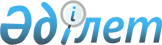 Шектеу іс-шараларын тоқтату және Бесқарағай ауданы Глуховка ауылдық округі әкімінің 2020 жылғы 23 желтоқсандағы № 10 "Бесқарағай ауданы Глуховка ауылдық округінің Стеклянка ауылында шектеу іс-шараларын белгілеу туралы" шешімінің күші жойылды деп тану туралыШығыс Қазақстан облысы Бесқарағай ауданы Глуховка ауылдық округі әкімінің 2021 жылғы 19 қарашадағы № 12 шешімі. Қазақстан Республикасының Әділет министрлігінде 2021 жылғы 26 қарашада № 25425 болып тіркелді
      Қазақстан Республикасының "Ветеринария туралы" Заңының 10-1-бабының 8) тармақшасына, Қазақстан Республикасының "Құқықтық актілер туралы" Заңының 27-бабының 1-тармағына сәйкес және Бесқарағай ауданының бас мемлекеттік ветеринариялық-санитариялық инспекторының 2021 жылғы 27 қазандағы № 282 ұсынысы негізінде, ШЕШТІМ:
      1. Бесқарағай ауданы Глуховка ауылдық округінің Стеклянка ауылы аумағында ірі қара малдың бруцеллез ауруын жою бойынша кешенді ветеринариялық іс-шаралардың жүргізілуіне байланысты, белгіленген шектеу іс-шаралары тоқтатылсын.
      2. Бесқарағай ауданы Глуховка ауылдық округі әкімінің 2020 жылғы 23 желтоқсандағы № 10 "Бесқарағай ауданы Глуховка ауылдық округінің Стеклянка ауылында шектеу іс-шараларын белгілеу туралы" шешімінің (Нормативтік құқықтық актілерді мемлекеттік тіркеу тізілімінде № 8043 болып тіркелген) күші жойылды деп танылсын.
      3. Осы шешімнің орындалуын бақылауды өзіме қалдырамын.
      4. Осы шешім оның алғашқы ресми жарияланған күннен бастап қолданысқа енгізіледі.
					© 2012. Қазақстан Республикасы Әділет министрлігінің «Қазақстан Республикасының Заңнама және құқықтық ақпарат институты» ШЖҚ РМК
				
      Глуховка ауылдық округінің  әкімі 

А. Тастенбеков
